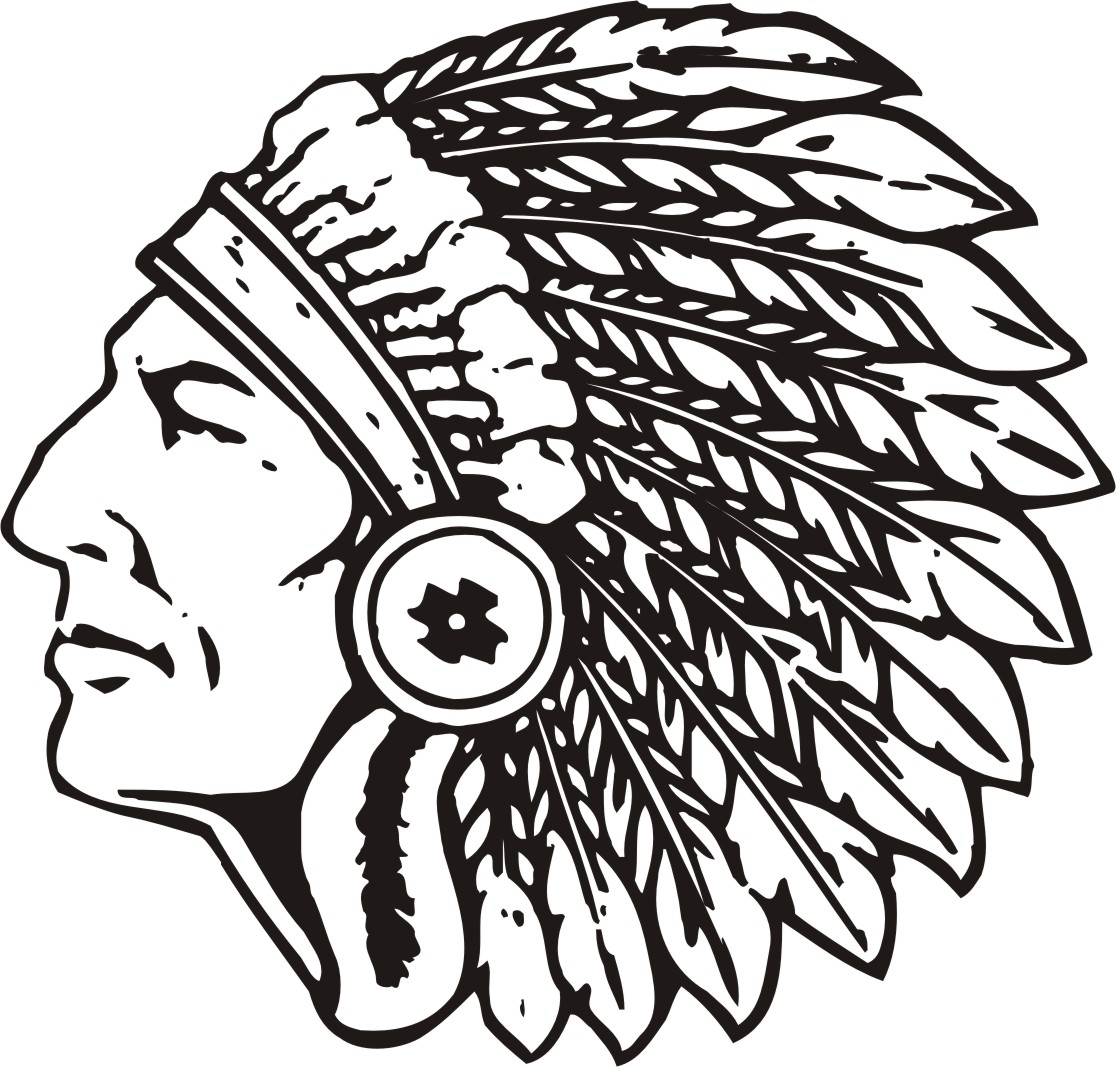 Child #1 name: ___________________________________________(Circle) mascot  waterboy  freshman  JV  varsity  6yearChild #2 name: ____________________________________________(Circle) mascot  waterboy  freshman  JV  varsity  6yearChild #3 name: _____________________________________________(circle) mascot  waterboy  freshman  JV  varsity  6yearName(s): _____________________________________________________Phone: _______________________________________________________Address: _____________________________________________________City/State/Zip_______________________________________________